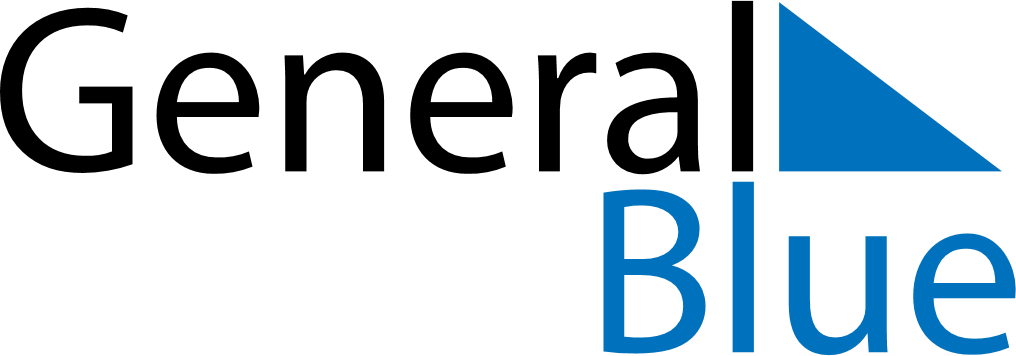 October 2029October 2029October 2029CubaCubaMONTUEWEDTHUFRISATSUN1234567891011121314Independence Day1516171819202122232425262728293031